SECRETARIA MUNICIPAL DE EDUCAÇÃOPONTE ALTA DO NORTE-SCESCOLA: CEME RECANTO DA CRIANÇAPROFESSORA: ADRIANA DOS SANTOSTURMA: 1°ANO TURNO: VESPERTINOATIVIDADES REMOTAS/ NÃO PRESENCIAIS: 10/08/2020 Á 13/08/2020SEGUNDA - FEIRA 10/08 PORTUGUÊS LDI PÁGINA 15.RODA DE CONVERSA ATIVIDADES 1)  NA SUA CASA TEM AGENDA DE TELEFONES?2)   O QUE AS PESSOAS ANOTAM EM UMA AGENDA TELEFÔNICA? 3) COMO AS ANOTAÇÕES SÃO ORGANIZADAS NUMA AGENDA?4) PARA QUE SERVE UMA AGENDA TELEFÔNICA?5) VOCÊ TEM UMA AGENDA?6) O QUE DEVE ESTAR ESCRITO NA CAPA DE UMA AGENDA? REGISTRE AQUI.7) OBSERVE, AO LADO, A IMAGEM DE UMA AGENDA. O QUE É ESCRITO NAS ABAS (   )A PALAVRA AGENDA .                                                             .                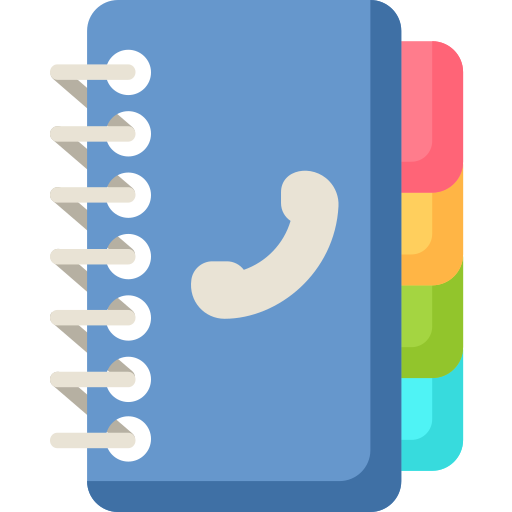 (   ) OS NÚMEROS DE TELEFONES MAIS CONSULTADOS .                                  (   ) AS LETRAS DO ALFABETO .                                                        8) CRIE UMA CAPA DE AGENDA DE TELEFONE.PARA ISSO,VÁ  ATÉ O MATERIAL DE APOIO E MÃOS À OBRA VOCÊ PODE USAR DESENHOS OU COLAGENS .CIÊNCIAS NA LDI PÁGINA.9 FAZER LEITURA DO TEXTO ABAIXO: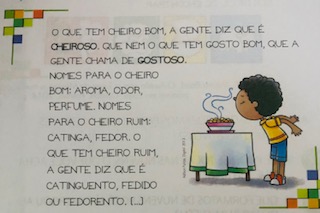 RESPONDA:1) O TEXTO ESTÁ RELACIONADO A QUAIS SENTIDOS?2) PENSE EM DOIS CHEIROS E GOSTOS BONS E DOIS CHEIROS E GOSTOS RUINS. CONVERSE COM SEUS PAIS PARA SABER O QUE CADA UM PENSOU E ESCREVA.3) TODOS TÊM A MESMA OPINIÃO? POR QUÊ?TERÇA – FEIRA 11/08MATEMÁTICANA LDI PÁGINA.6 GRANDEZAS E LOCALIZAÇÃOQUANDO VIAJAMOS, PODEMOS CONHECER LUGARES DIFERENTES DO LUGAR EM QUE VIVEMOS.ATIVIDADES 1) TOTÓ É O CACHORRO DE BRUNA. ELE TAMBÉM VAI VIAJAR.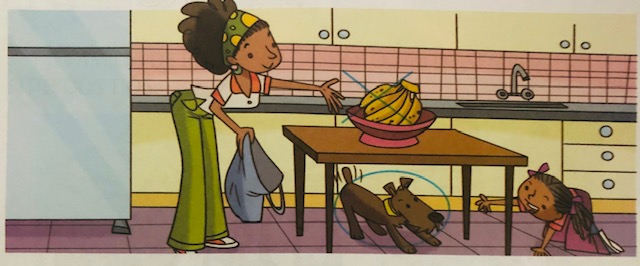 A) COMO É O NOME DO CACHORRO DE BRUNA?                       B) CIRCULE O QUE ESTÁ EMBAIXO DA MESA.C) FAÇA UM X NO QUE ESTÁ EM CIMA DA MESA.D) A MÃE DE BRUNA VAI LEVAR AS BANANAS QUE ESTÃO NA FRUTEIRA PARA ELES COMEREM NA VIAGEM. CADA UM PODERÁ COMER UMA BANANA? QUANTAS BANANAS VÃO SOBRAR?QUARTA – FEIRA 12/08HISTÓRIA PÁGINA 9 LDI. 1) FAÇA UM DESENHO OU ESCREVA O QUE VOCÊ IMAGINA SER A PRINCIPAL CARACTERÍSTICA DA SUA IDENTIDADE. QUINTA – FEIRA 13 /08GEOGRAFIA PÁGINA 10 ATIVIDADES 1) ASSOCIE AS IMAGENS DE CADA CÔMODO DE UMA CASA ÀS ATIVIDADES QUE NORMALMENTE SÃO REALIZADAS NELES.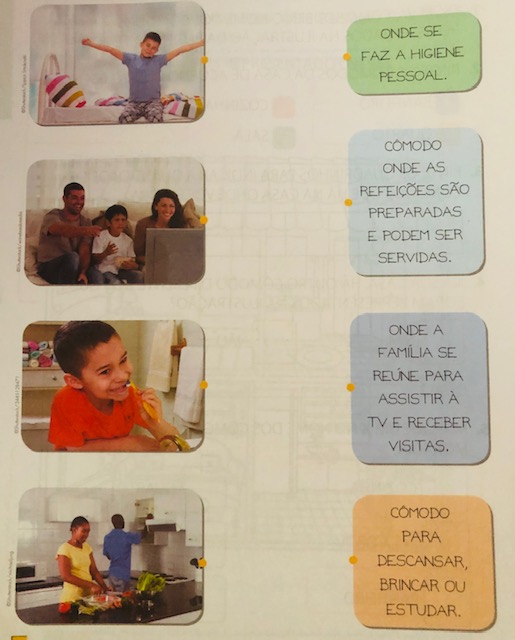                                               BONS ESTUDOS!